CONCELLO DE CEDEIRA (A CORUÑA) Teléfono: 981 48 00 00  -  Fax:  981 48 25 06  C.I.F.: P-1502200-G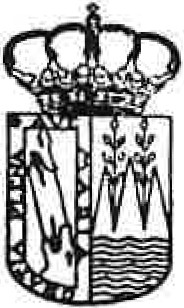 CONVOCATORIAMediante o presente escrito convócaselle á Sesión ordinaria que a Xunta de Goberno Local realizará, na Casa Consistorial , o próximo día vintetres de maio ás doce cero horas, en primeira convocatoria, e procederase en segunda de acordo co estipulado  no artigo 113.1.c) do R.O.F., coa seguinte:ORDE DO DÍA1.- APROBACIÓN, SE PROCEDE , DA ACTA 9.05.16.2.-  DAR   CONTA  DAS  COMUNICACIONS	PREVIAS   DE  OBRAS  MENORES TRAMITADAS3.- DAR CONTA DA COMUNICACION PREVIA DE INICIO DE ACTIVIDADE TRAMITADA.4.- PRÓRROGA LICENZA OBRA MAIOR (EXPTE 2016/U003/000003)5.-	CAMBIOS	DE	TITULARIDADE	LICENZA	DE	ACTIVIDADE	EXPTES2011/025/000007 E 2013/U002/00001 l .6.-	CAMBIO	DE	TITULARIDADE	LICENZA	DE	ACTIVIDADE	EXPTE2016/U020/0000117.- APROBACIÓN DE FACTURAS8.- RECLAMACIÓN LIXO INFORME Nº 18.20169.- BAIXAS LIXO- NON HABITABLES INFORME Nº 19.201610.- APROBACIÓN SUBVENCION CLUB DE BUCEO11.- APROBACIÓN SUBVENCION CLUB DE REMO12.- COBRO SAF MES DE ABRIL 201613.- CONTRATO MENOR PARA REDACTAR UN PLAN ESPECIAL PARA A MODIFICACIÓN DO VIAL DP-220414.- CONTRATO MENOR DO SERVIZO INFORMÁTICO PARA A XESTIÓN DE AXUDA A DOMICILIO15.- CONTRATO MENOR DO ACONDICIONAMENTO DA ZONA DE XOGOS INFANTÍS NA PRAZA SAGRADO CORAZÓN.16.- ADXUDICACIÓN DA OBRA " REPARACIÓN DE VIAIS MUNICIPAIS EN VILA DO RÍO E SAÍÑAS. DTC ADIC. 1/2014"17.- DEVOLUCIÓN DO AVAL CORRESPONDENTE Á OBRA " DOTACIÓN DE SERVIZOS Á AREA RECREATIVA DE O TOXO"18.-  DAR  CONTA  DA  RESOLUCIÓN  DE  ALCALDÍA  DE  DATA  13.05.2016, Nº218/2016	RELATIVA	Á	APROBACION	DO	GASTO	E	DAS	BASES	DA CONVOCATORIA DO CONCURSO DE FOTOGRAFÍA "OBXECTIVO CEDEIRA" 19.- ASUNTOS VARIOSA partir desta data ten Vde. á súa disp sición, na Secretaría desta Corporación, os antecedentes relacionados cos asuntos que fig   an na orde do día.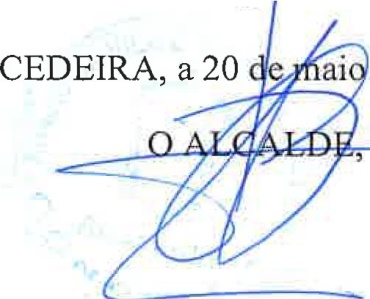 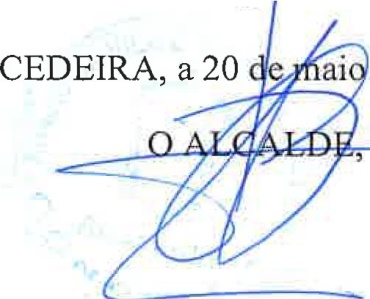 